ZAHTJEV ZA SAGLASNOST ZA ANGAŽMANna drugoj organizacionoj jedinici UNSA ili drugoj visokoškolskoj ustanovi*zaokružiti*zaokružitiPrilog: Zahtjev za angažman sa druge visokoškolske institucije/organizacione jedinice UNSA          Podnosilac zahtjeva:                                                                                                                Prof. dr. Adis Maksić(ime i prezime štampano – Sarajevo, 22.02.2022                                                                                              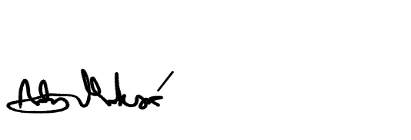 LIČNI PODACILIČNI PODACILIČNI PODACILIČNI PODACILIČNI PODACIIme i prezimeProf. dr. Adis MaksićProf. dr. Adis MaksićProf. dr. Adis MaksićProf. dr. Adis MaksićAkademsko zvanje/ naučni stepenVanredni profesorVanredni profesorVanredni profesorVanredni profesorNaučna oblastGovernance and Globalization (Vladavina i globalizacija)Governance and Globalization (Vladavina i globalizacija)Governance and Globalization (Vladavina i globalizacija)Governance and Globalization (Vladavina i globalizacija)PODACI O ODOBRENOM NASTAVNOM OPTEREĆENJU U STUDIJSKOJ 2021/2022   GODINI NA INTERNACIONALNOM BURCH UNIVERZITETU, drugim organizacionim jedinicama UNSA i drugim visokoškolskim ustanovamaPODACI O ODOBRENOM NASTAVNOM OPTEREĆENJU U STUDIJSKOJ 2021/2022   GODINI NA INTERNACIONALNOM BURCH UNIVERZITETU, drugim organizacionim jedinicama UNSA i drugim visokoškolskim ustanovamaPODACI O ODOBRENOM NASTAVNOM OPTEREĆENJU U STUDIJSKOJ 2021/2022   GODINI NA INTERNACIONALNOM BURCH UNIVERZITETU, drugim organizacionim jedinicama UNSA i drugim visokoškolskim ustanovamaPODACI O ODOBRENOM NASTAVNOM OPTEREĆENJU U STUDIJSKOJ 2021/2022   GODINI NA INTERNACIONALNOM BURCH UNIVERZITETU, drugim organizacionim jedinicama UNSA i drugim visokoškolskim ustanovamaPODACI O ODOBRENOM NASTAVNOM OPTEREĆENJU U STUDIJSKOJ 2021/2022   GODINI NA INTERNACIONALNOM BURCH UNIVERZITETU, drugim organizacionim jedinicama UNSA i drugim visokoškolskim ustanovamaNaziv organizacione jedinice UNSA ili druge visokoškolske ustanoveNastavni predmetSemestarBroj sati predavanja sedmično/po semestru*Broj sati vježbisedmično/po semestru*Internacionalni Burch UniverzitetContemporary Political Thought (Undergraduate)Conflict Prevention (Master)Advanced Seminar in International Relations (PhD)Master SeminarUKUPNOUKUPNOUKUPNO9/135PODACI ZA SAGLASNOST ZA DODATNI ANGAŽMAN U STUDIJSKOJ 2021/2022 GODINI(na drugoj organizacionoj jedinici UNSA i drugim visokoškolskim ustanovama)PODACI ZA SAGLASNOST ZA DODATNI ANGAŽMAN U STUDIJSKOJ 2021/2022 GODINI(na drugoj organizacionoj jedinici UNSA i drugim visokoškolskim ustanovama)PODACI ZA SAGLASNOST ZA DODATNI ANGAŽMAN U STUDIJSKOJ 2021/2022 GODINI(na drugoj organizacionoj jedinici UNSA i drugim visokoškolskim ustanovama)PODACI ZA SAGLASNOST ZA DODATNI ANGAŽMAN U STUDIJSKOJ 2021/2022 GODINI(na drugoj organizacionoj jedinici UNSA i drugim visokoškolskim ustanovama)PODACI ZA SAGLASNOST ZA DODATNI ANGAŽMAN U STUDIJSKOJ 2021/2022 GODINI(na drugoj organizacionoj jedinici UNSA i drugim visokoškolskim ustanovama)Naziv organizacione jedinice UNSA ili druge visokoškolske ustanoveNastavni predmetSemestar Broj sati predavanjasedmično/po semestru* Broj sati vježbisedmično/po semestru*Univerzitet u Sarajevu- Fakultet političkih naukaPost-sovjetske studijeII3/452/30UKUPNOUKUPNOUKUPNO3/452/30